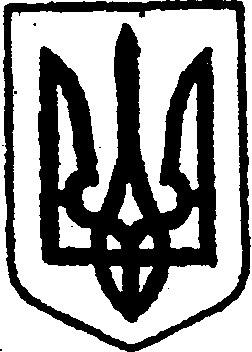 КИЇВСЬКА ОБЛАСТЬТЕТІЇВСЬКА МІСЬКА РАДАVІІІ СКЛИКАННЯСЬОМА ПОЗАЧЕРГОВА  СЕСІЯПРОЄКТ Р І Ш Е Н Н Я 3 листопада 2022 р.                                                             №  __ 7П - VІІІПро приватизацію шляхом викупуоб’єкта комунальної власності Тетіївської міської територіальної громади         Керуючись п. 30 ч.1 ст. 26 Закону України «Про місцеве самоврядування в Україні», відповідно до ст. 15 Закону України «Про приватизацію державного і комунального майна», Порядку проведення електронних аукціонів для продажу об’єктів малої приватизації та визначення додаткових умов продажу, затвердженого постановою Кабінету Міністрів України від 10 травня 2018 року № 432, рішення сесії Тетіївської міської ради від 30 червня 2022 року № 674-15-VIII «Про приватизацію об’єкта комунальної власності Тетіївської міської територіальної громади – нежитлової одноповерхової будівлі (котельні), що знаходиться по вулиці Сікорського, 3А в селі П’ятигори Білоцерківського району Київської області», враховуючи рекомендації постійної депутатської комісії з питань торгівлі, житлово-комунального господарства, побутового обслуговування, громадського харчування, управління комунальною власністю,  благоустрою, транспорту, зв’язку, Тетіївська міська рада в и р і ш и л а :1. Затвердити протокол  про результати електронного аукціону  № UA-PS-2022-10-09-000011-3 від 30 жовтня 2022 року, сформованого та наданого Товарною біржою «Іннекс» щодо приватизації нежитлової будівлі котельні.2.  Надати дозвіл Комунальному підприємству «Тетіївтепломережа» Тетіївської міської ради на приватизацію нежитлової будівлі котельні, загальною площею 199 кв. м., що знаходиться за адресою: вул. Сікорського, 3А в селі П’ятигори Білоцерківського району Київської області, шляхом викупу єдиному учаснику електронного аукціону –  фізичній особі Яремичу Сергію Івановичу (РНОКПП 33894068181)  за запропонованою ним ціною 141 111,00 (сто сорок одна тисяча сто одинадцять) гривень, 00 копійок, без ПДВ.3. Директору Комунального підприємства «Тетіївтепломережа» Тетіївської міської ради укласти з фізичною особою Яремичем Сергієм Івановичем (РНОКПП 33894068181)  договір купівлі-продажу об’єкта малої приватизації – нежитлової будівлі котельні, загальною площею 199 кв. м., що знаходиться за адресою: вул. Сікорського, 3А в селі П’ятигори Білоцерківського району Київської області.3.1 Кошти від продажу об’єкта малої приватизації спрямувати на придбання основних засобів Комунального підприємства «Тетіївтепломережа» Тетіївської міської ради.4. Виконавчому комітету Тетіївської міської ради опублікувати дане рішення та протокол про результати електронного аукціону  в електронній торговій системі у термін, передбачений чинним законодавством України.5. Контроль за виконанням даного рішення покласти на першого заступника міського голови Кизимишина В. Й. та на постійну депутатську комісію з питань торгівлі, житлово-комунального господарства, побутового обслуговування, громадського харчування, управління комунальною власністю, благоустрою, транспорту, зв’язку (голова – Фармагей В. В.)Міський голова                                                                                 Богдан БАЛАГУРА